附件2附件2 衡阳市农业农村局机关执法人员一览表 衡阳市农业农村局机关执法人员一览表 衡阳市农业农村局机关执法人员一览表 衡阳市农业农村局机关执法人员一览表 衡阳市农业农村局机关执法人员一览表 衡阳市农业农村局机关执法人员一览表 衡阳市农业农村局机关执法人员一览表申领单位：单位印章           填报日期：2020年10月23日申领单位：单位印章           填报日期：2020年10月23日申领单位：单位印章           填报日期：2020年10月23日申领单位：单位印章           填报日期：2020年10月23日申领单位：单位印章           填报日期：2020年10月23日申领单位：单位印章           填报日期：2020年10月23日申领单位：单位印章           填报日期：2020年10月23日序号照片姓名工作单位及职务执法类别证件编码执法岗位及执法责任执法岗位及执法责任1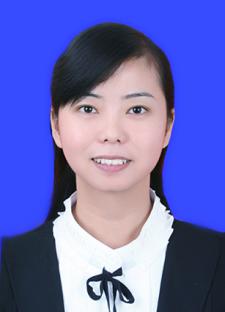 刘金花农业农村局市场与信息化科科长农业农村湘04001500002农产品质量安全监督农产品质量安全监督2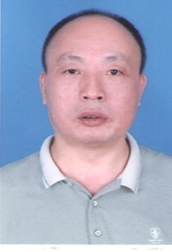 贺鹏农产品质量安全监管科科长农业农村湘04001500003农产品质量安全监管农产品质量安全监管3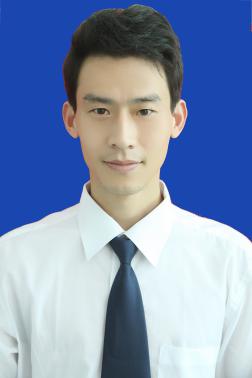 邹征欧种植业管理科副科长农业农村湘04001500006化肥、农药监督管理化肥、农药监督管理4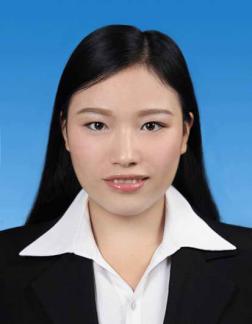 欧阳艳种植业管理科员农业农村湘04001500007化肥、农药监督管理化肥、农药监督管理5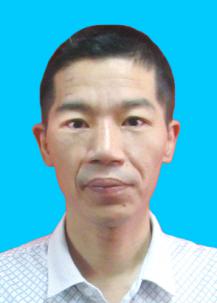 吴铭市农业农村局科技教育科副科长农业农村湘04001500008监督管理农业转基因生物安全监督管理农业转基因生物安全6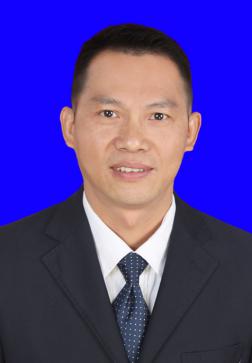 陈健农业机械化管理科科长农业农村湘04001500009监督农机安全监管、检验、登记备案、牌证核发、驾驶员考试监督农机安全监管、检验、登记备案、牌证核发、驾驶员考试7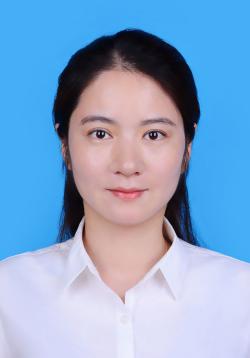 黄娟农业机械化管理科副科长农业农村湘04001500010监督农机安全监管、检验、登记备案、牌证核发、驾驶员考试监督农机安全监管、检验、登记备案、牌证核发、驾驶员考试8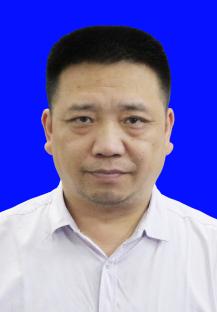 许振宇农业机械化管理科一级主任科员农业农村湘04001500011监督农机安全监管、检验、登记备案、牌证核发、驾驶员考试监督农机安全监管、检验、登记备案、牌证核发、驾驶员考试9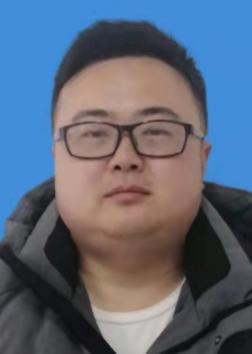 欧圣兽医管理科三级主任科员农业农村湘04001500012动物防疫、动物诊疗、兽药、屠宰场、动物防疫、动物诊疗、兽药、屠宰场、10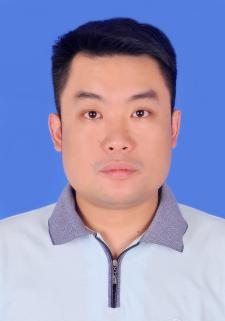 李赞蔬菜科副科长农业农村湘04001500013蔬菜烟叶监督管理蔬菜烟叶监督管理11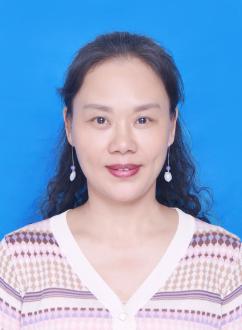 王敏畜牧业管理科科员农业农村湘04001500014监督管理畜牧业生产经营（饲料、饲料添加剂）质量安全监督管理畜牧业生产经营（饲料、饲料添加剂）质量安全12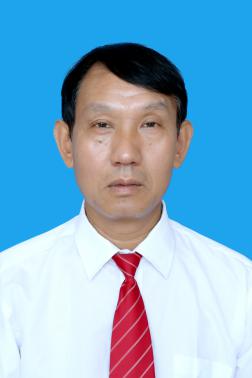 唐可兰衡阳市农业农村局副处级干部农业农村湘04001500015农业资源与环境保护农业资源与环境保护13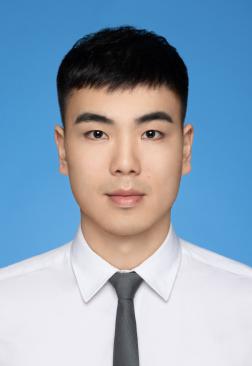 谭一丁绿色食品服务中心副主任农业农村湘04001500016绿色食品服务中心，“三品一标”监督绿色食品服务中心，“三品一标”监督14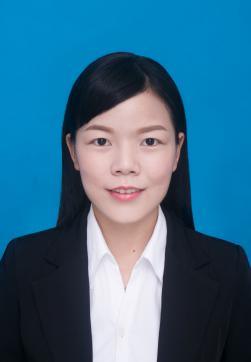 唐敏绿色食品服务中心副主任农业农村湘04001500017绿色食品服务中心，“三品一标”监督绿色食品服务中心，“三品一标”监督15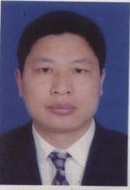 肖文平市农村经营服务站站长农业农村湘04001500018审核涉及农民权益维护政策性文件和涉及农民负担的项目，参与调查处理涉及农民权益维护和农民负担的重大事件。审核涉及农民权益维护政策性文件和涉及农民负担的项目，参与调查处理涉及农民权益维护和农民负担的重大事件。16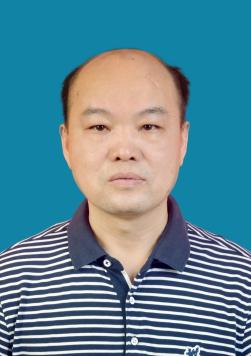 刘小云农村经营服务站站长副站长农业农村湘04001500019审核涉及农民权益维护政策性文件和涉及农民负担的项目，参与调查处理涉及农民权益维护和农民负担的重大事件。审核涉及农民权益维护政策性文件和涉及农民负担的项目，参与调查处理涉及农民权益维护和农民负担的重大事件。17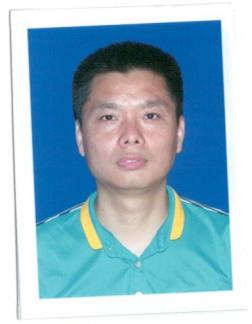 尹战明市农经站科长农业农村湘04001500020审核涉及农民权益维护政策性文件和涉及农民负担的项目，参与调查处理涉及农民权益维护和农民负担的重大事件。审核涉及农民权益维护政策性文件和涉及农民负担的项目，参与调查处理涉及农民权益维护和农民负担的重大事件。18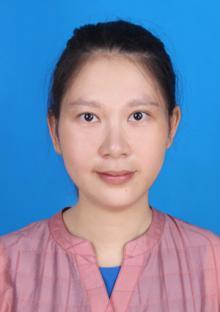 李月出农经站农民维权监管科科长农业农村湘04001500021审核涉及农民权益维护政策性文件和涉及农民负担的项目，参与调查处理涉及农民权益维护和农民负担的重大事件。审核涉及农民权益维护政策性文件和涉及农民负担的项目，参与调查处理涉及农民权益维护和农民负担的重大事件。19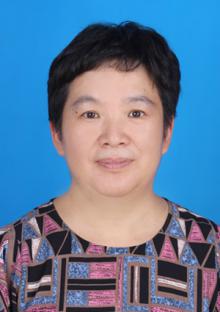 鄢顺娣市农经站主任科员农业农村湘04001500022审核涉及农民权益维护政策性文件和涉及农民负担的项目，参与调查处理涉及农民权益维护和农民负担的重大事件审核涉及农民权益维护政策性文件和涉及农民负担的项目，参与调查处理涉及农民权益维护和农民负担的重大事件20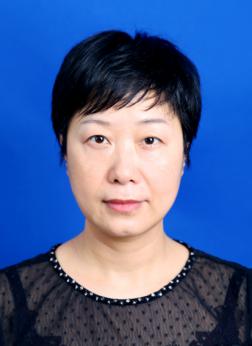 李丽芳农民素质教育管理办公室主任农业农村湘04001500023农民教育培训、新型职业农民培育、农村实用人才培养行政检查、行政监督农民教育培训、新型职业农民培育、农村实用人才培养行政检查、行政监督21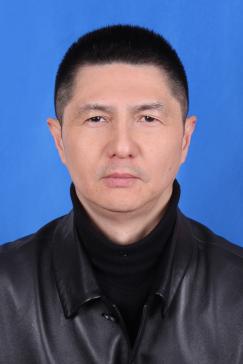 谢文辉农村资源保护与能源利用中心主任农业农村湘04001500024农村资源保护与能源利用农村资源保护与能源利用22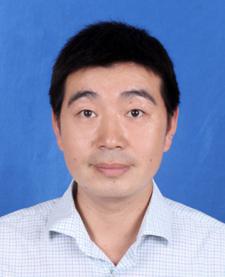 徐洪浩农村资源保护与能源利用中心副主任农业农村湘04001500025农村资源保护与能源利用农村资源保护与能源利用23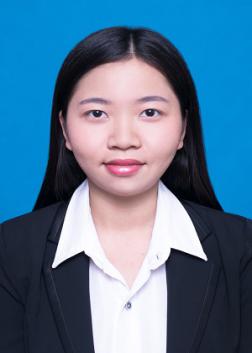 段凌俊农民素质教育管理办公室科员农业农村湘04001500026农民教育培训、新型职业农民培育、农村实用人才培养行政检查、行政监督农民教育培训、新型职业农民培育、农村实用人才培养行政检查、行政监督24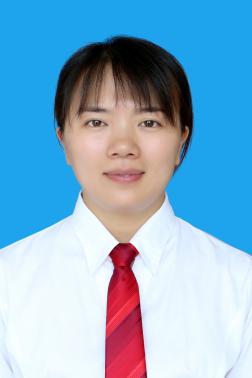 刘兰兰农业农村局科长农业农村湘04001500156种业市场监管执法种业市场监管执法25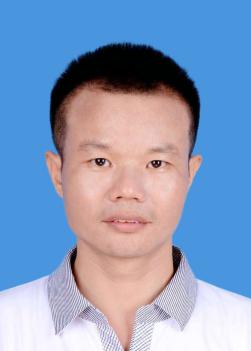 谭明星资源保护与能源利用中心三级主任科员农业农村湘04001500157农村资源保护与能源利用农村资源保护与能源利用26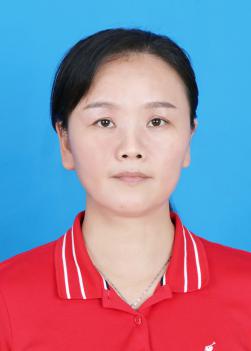 邓志红农产品质量安全监测中心、副主任农业农村湘04001500158例行监测、风险监测、监督抽查例行监测、风险监测、监督抽查27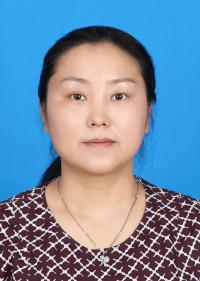 喻丽萍农产品质量安全监测中心农业农村湘04001500159例行监测、风险监测监督抽查例行监测、风险监测监督抽查28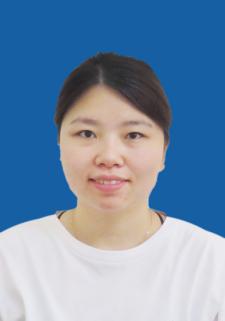 邓茗予农业农村局办公室科员农业农村湘04001500160负责农业机械化管理事务履行监督管理责任负责农业机械化管理事务履行监督管理责任29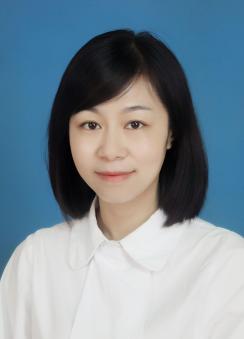 李 妙农村资源保护与能源利用中心三级主任科员农业农村湘04001500161农村资源保护与能源利用农村资源保护与能源利用30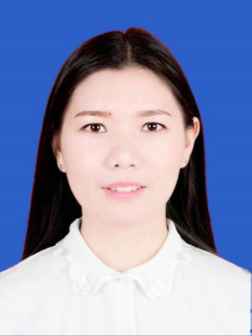 李颖丽农村资源保护与能源利用中心四级主任科员农业农村湘04001500162农村资源保护与能源利用农村资源保护与能源利用31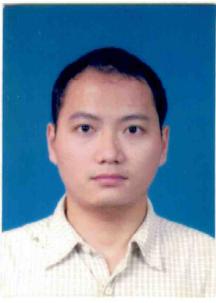 李 毅农村资源保护与能源利用中心四级主任科员农业农村湘04001500163农村资源保护与能源利用农村资源保护与能源利用32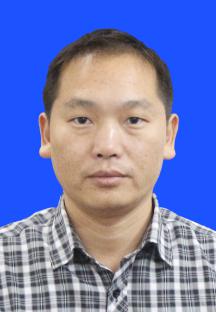 王海斌农业示范园副主任农业农村湘04001500167化肥、农药监督管理化肥、农药监督管理